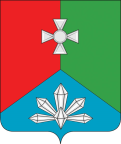 В соответствии с Уставом Кавалеровского муниципального района, 	Дума Кавалеровского муниципального района РЕШИЛА:           1. Принять решение «О внесении изменений в решение Думы Кавалеровского  муниципального  района от 29.11.2013 № 1-НПА «О Положении «О введении системы налогообложения в виде единого налога  на вмененный доход для отдельных видов деятельности в Кавалеровском муниципальном районе» (в редакции от 31.03.2017 № 284-НПА).           2. Направить указанное решение главе Кавалеровского муниципального района для подписания и опубликования.           3. Решение вступает в силу со дня его принятия.Председатель Думы                                  			А.П. Петров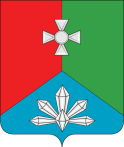  Р Е Ш Е Н И ЕО  ВНЕСЕНИИ  ИЗМЕНЕНИЙ  В РЕШЕНИЕ  ДУМЫ КАВАЛЕРОВСКОГО МУНИЦИПАЛЬНОГО РАЙОНА от 29.11.2013  № 1-НПА «О ВВЕДЕНИИ СИСТЕМЫ НАЛОГООБЛОЖЕНИЯ В ВИДЕ ЕДИНОГО НАЛОГА НА ВМЕНЕННЫЙ ДОХОД ДЛЯ ОТДЕЛЬНЫХ ВИДОВ ДЕЯТЕЛЬНОСТИ В КАВАЛЕРОВСКОМ МУНИЦИПАЛЬНОМ РАЙОНЕ»(в редакции от 31.03.2017 № 284-НПА)Принято Думой Кавалеровского муниципального района 							22 апреля 2020 года	1. В соответствии с Федеральным законом от 06.10.2003 № 131-ФЗ «Об общих принципах организации местного самоуправления в Российской Федерации», Налоговым кодексом Российской Федерации, Уставом Кавалеровского муниципального района внести следующие изменения в решение Думы Кавалеровского муниципального района от 29.11.2013 № 1-НПА «О введении системы налогообложения в виде единого налога на вмененный доход для отдельных видов деятельности в Кавалеровском муниципальном районе» (в редакции от 31.03.2017 № 284-НПА):	1.1.   Раздел 3 дополнить пунктом 3.3 следующего содержания: «3.3. Установить на 2020 год ставку единого налога на вмененный доход в размере 10 процентов по видам предпринимательской деятельности, за исключением:2. Опубликовать настоящее решение в средствах массовой информации.	3. Настоящее решение вступает в силу со дня его официального опубликования и распространяется на правоотношения, возникшие с 01 января 2020 года.Исполняющий обязанности главы  Кавалеровского муниципального района	                                      А.С. Бураяпгт Кавалеровоот  27 апреля 2020 года№  89-НПАД У М АКАВАЛЕРОВСКОГО МУНИЦИПАЛЬНОГО РАЙОНАПРИМОРСКОГО КРАЯРЕШЕНИЕД У М АКАВАЛЕРОВСКОГО МУНИЦИПАЛЬНОГО РАЙОНАПРИМОРСКОГО КРАЯРЕШЕНИЕД У М АКАВАЛЕРОВСКОГО МУНИЦИПАЛЬНОГО РАЙОНАПРИМОРСКОГО КРАЯРЕШЕНИЕД У М АКАВАЛЕРОВСКОГО МУНИЦИПАЛЬНОГО РАЙОНАПРИМОРСКОГО КРАЯРЕШЕНИЕД У М АКАВАЛЕРОВСКОГО МУНИЦИПАЛЬНОГО РАЙОНАПРИМОРСКОГО КРАЯРЕШЕНИЕ22 апреля 2020 года 22 апреля 2020 года              пгт Кавалерово             пгт Кавалерово№ 236О принятии решения «О внесении изменений в решение Думы Кавалеровского  муниципального  района от 29.11.2013 № 1-НПА «О Положении «О введении системы налогообложения в виде единого налога  на вмененный доход для отдельных видов деятельности в Кавалеровском муниципальном районе» (в редакции от 31.03.2017 № 284-НПА)О принятии решения «О внесении изменений в решение Думы Кавалеровского  муниципального  района от 29.11.2013 № 1-НПА «О Положении «О введении системы налогообложения в виде единого налога  на вмененный доход для отдельных видов деятельности в Кавалеровском муниципальном районе» (в редакции от 31.03.2017 № 284-НПА)О принятии решения «О внесении изменений в решение Думы Кавалеровского  муниципального  района от 29.11.2013 № 1-НПА «О Положении «О введении системы налогообложения в виде единого налога  на вмененный доход для отдельных видов деятельности в Кавалеровском муниципальном районе» (в редакции от 31.03.2017 № 284-НПА)1.Оказание  бытовых  услуг1.51.Услуги по обычному (текущему) техническому обслуживанию и ремонту легковых автомобилей и легких грузовых автотранспортных средств, кроме услуг по ремонту электрооборудования, шин и кузовов1.52.Услуги по ремонту электрооборудования легковых автомобилей и легких грузовых автотранспортных средств1.53.Услуги по ремонту шин легковых автомобилей и легких грузовых автотранспортных средств, включая регулировку и балансировку колес1.54.Услуги по ремонту кузовов легковых автомобилей и легких грузовых автотранспортных средств и аналогичные услуги (ремонт дверей, замков, окон, перекрашивание, ремонт после повреждений)1.55.Услуги по техническому обслуживанию и ремонту прочих автотранспортных средств1.57.Услуги по техническому обслуживанию и ремонту мотоциклов1.182.Услуги по содержанию и обслуживанию кладбищ, уходу за могилами и местами захоронения1.183.Услуги приемщика заказов службы по организации похорон1.184.Услуги по подаче объявлений, некролога, составление текстов траурной речи, оповещение родственников1.185.Услуги по прокату зала и его оформление для проведения гражданской панихиды, обряда поминания1.186.Услуги организатора ритуала по похоронам1.187.Услуги по организации похорон1.188.Услуги по бальзамированию трупа1.189.Услуги по санитарной и косметической обработке трупа1.190.Услуги по предпохоронному сохранению тел умерших1.191.Услуги по перевозке тела (останков умершего на кладбище (крематорий)1.192.Услуги по проведению эксгумации, транспортировка и перезахоронение останков1.193.Услуги по пошиву, изготовлению и прокату похоронных принадлежностей1.194.Услуги по изготовлению траурных венков, искусственных цветов, гирлянд1.195.Прочие услуги похоронных бюро2.Оказание ветеринарных услуг3. Розничная торговля  через объекты стационарной торговой сети, имеющие торговые залы (магазины, павильоны)3.1.2.7.1.в т.ч. лекарственными  средствами и изделиями  медицинского назначения3.2.1.Исключительно хлебом и хлебобулочными изделиями3.4.Разносная  (развозная) торговля (за исключением торговли подакцизными товарами, лекарственными препаратами, изделиями из драгоценных камней, оружием и патронами к нему, легковыми изделиями и технически сложными  товарами бытового назначения)11.Оказание услуг по предоставлению во временное владение (в пользование) мест для стоянки автотранспортных средств, а также по хранению автотранспортных средств на платных стоянках (за исключением штрафных автостоянках)